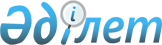 О внесении изменений в постановление Правительства Республики Казахстан
от 29 июля 1997 года N 1184
					
			Утративший силу
			
			
		
					Постановление Правительства Республики Казахстан от 30 сентября 2003 года N 1005. Утратило силу - постановлением Правительства РК от 4 марта 2005 г. N 206 (P050206)      Правительство Республики Казахстан постановляет: 

      1. Внести в постановление  Правительства Республики Казахстан от 29 июля 1997 года N 1184 "О создании Межведомственного совета по совершенствованию государственной статистики" следующие изменения: 

      в приложении к указанному постановлению: 

      ввести в состав Межведомственного совета по совершенствованию государственной статистики: 

 

  Абдишева Бауржана Туйтеевича   -  заместителя Председателя 

                                  Агентства таможенного контроля 

                                  Республики Казахстан 

 

      Дауранова Шамиля Абдуловича    -  директора Департамента 

                                  экономической политики и 

                                  индикативного планирования 

                                  Министерства экономики и 

                                  бюджетного планирования 

                                  Республики Казахстан 

 

      Исекешева Асета Орентаевича    -  вице-министра индустрии и 

                                  торговли Республики Казахстан 

 

      Ойнарова Азамата Рыскуловича   -  вице-министра финансов 

                                  Республики Казахстан;       строку: 

 

"Белоног Анатолий Александрович - вице-министр здравоохранения 

                                  Республики Казахстан" 

 

      изложить в следующей редакции: 

 

"Белоног                        - первый вице-министр 

Анатолий Александрович            здравоохранения Республики 

                                  Казахстан - Главный 

                                  государственный санитарный врач 

                                  Республики Казахстан";       вывести из указанного состава Аймакова Бауыржана Жанабековича, Айсагалиеву Софью Серикбаевну, Орынбаева Ербола Турмахановича, Рахметова Нурлана Кусаиновича. 

      2. Настоящее постановление вступает в силу со дня подписания.       Премьер-Министр 

      Республики Казахстан 
					© 2012. РГП на ПХВ «Институт законодательства и правовой информации Республики Казахстан» Министерства юстиции Республики Казахстан
				